Codice esito: 116520ECodice esito: 115744ECodice esito: 115492ECodice esito: 115308ECodice esito: 114654EStazione appaltanteCOMUNE DI ALTAVILLA IRPINADescrizione:Lavori per “Opere di potenziamento area P.I.P. – Realizzazione di infrastrutture per il P.I.P. in località Tuoro”Tipologia (classificazione Common Procurement Vocabulary - CPV)CPV1: 45230000-8 - Lavori di costruzione di conduttureCodice Unico di progetto di investimento Pubblico (CUP) H87B13000090006 Codice Identificativo Gara (CIG)00352587D0 Importo complessivo dei lavori a base di gara compresi gli oneri per la sicurezza (IVA esclusa)Euro 516.643,98Sono previsti gli oneri per la sicurezza?Sì
Importo contrattuale (IVA esclusa)Euro 500.232,67Percentuale ribasso di gara dell'offerta aggiudicataria33,100%Procedura di aggiudicazioneProcedura apertaData entro cui gli operatori economici dovevano presentare richiesta di partecipazione o presentare offerta13/05/2015Corrispettivo del lavoro a misuraEuro 0,00 Categoria prevalente:OG10 - Impianti per la trasformazione alta/media tensione e per la distribuzione di energia elettric II - Fino a euro 516.000Categoria scorporabile:Data di aggiudicazione definitiva23/11/2015GaraN. imprese offerenti: 8N. imprese ammesse: 2AggiudicatarioCriteri di aggiudicazioneOfferta economicamente piu' vantaggiosaTempo di esecuzione dei lavori numero giorni 140
data presunta di fine lavori 31/12/2015Stazione appaltanteComune di MontoroDescrizione:Rifacimento spogliatoi e adeguamento alle norme di sicurezza dello stadio comunale alla frazione Piano - II stralcio di completamentoTipologia (classificazione Common Procurement Vocabulary - CPV)CPV1: 45212000-6 - Lavori di costruzione di centri ricreativi, sportiviCodice Unico di progetto di investimento Pubblico (CUP) B83G15012670004 Codice Identificativo Gara (CIG)65494644AB Importo complessivo dei lavori a base di gara compresi gli oneri per la sicurezza (IVA esclusa)Euro 295.696,65Sono previsti gli oneri per la sicurezza?Sì
Importo contrattuale (IVA esclusa)Euro 261.543,84Percentuale ribasso di gara dell'offerta aggiudicataria1.18,000%Procedura di aggiudicazioneProcedura apertaData entro cui gli operatori economici dovevano presentare richiesta di partecipazione o presentare offerta19/02/2016Corrispettivo del lavoro a misuraEuro 0,00 Categoria prevalente:OG1 - Edifici civili e industriali I - Fino a euro 258.000Categoria scorporabile:Data di aggiudicazione definitiva17/05/2016GaraN. imprese richiedenti: 11N. imprese invitate: 11N. imprese offerenti: 11N. imprese ammesse: 7AggiudicatarioCriteri di aggiudicazioneOfferta economicamente piu' vantaggiosaTempo di esecuzione dei lavori numero giorni 225
data presunta di fine lavori 12/12/2016Stazione appaltanteComune di GrottaminardaDescrizione: lavori di MESSA IN SICUREZZA della SCUOLA via De Gasperi (00612CAM026) della DIREZIONE DIDATTICA L.Lazzaruolo Scuola Primaria via De Gasperi (00612CAM028)Tipologia (classificazione Common Procurement Vocabulary - CPV)45311200-2 - Lavori di connessione elettriciCodice Unico di progetto di investimento Pubblico (CUP) G62J12000120001 Codice Identificativo Gara (CIG)6652143210 Importo complessivo dei lavori a base di gara compresi gli oneri per la sicurezza (IVA esclusa)Euro 151.892,24Sono previsti gli oneri per la sicurezza?Sì
Importo contrattuale (IVA esclusa)Euro 183.950,54Percentuale ribasso di gara dell'offerta aggiudicataria3.924,800%Procedura di aggiudicazioneProcedura negoziata senza previa pubblicazioneData entro cui gli operatori economici dovevano presentare richiesta di partecipazione o presentare offerta26/04/2016Corrispettivo del lavoro a misuraEuro 0,00 Categoria prevalente:OG1 - Edifici civili e industriali I - Fino a euro 258.000Categoria scorporabile:OS30 - Impianti interni elettrici, telefonici, radiotelefonici e televisivi - I - Fino a euro 258.000Data di aggiudicazione definitiva10/05/2016GaraN. imprese richiedenti: 0N. imprese invitate: 5N. imprese offerenti: 5N. imprese ammesse: 4AggiudicatarioCriteri di aggiudicazionePrezzo più bassoTempo di esecuzione dei lavori numero giorni 189
data presunta di fine lavori 15/09/2016Stazione appaltanteComune di TeoraDescrizione:Lavori di ammodernamento sismico ed efficientamento energetico nella scuola media F. De Sanctis in via Largo EuropaTipologia (classificazione Common Procurement Vocabulary - CPV)45311200-2 - Lavori di connessione elettriciCodice Unico di progetto di investimento Pubblico (CUP) Codice Identificativo Gara (CIG)6502128DC1 Importo complessivo dei lavori a base di gara compresi gli oneri per la sicurezza (IVA esclusa)Euro 2.183.009,39
Sono previsti gli oneri per la sicurezza?Sì
Importo contrattuale (IVA esclusa)Euro 1.616.457Percentuale ribasso di gara dell'offerta aggiudicataria0,000%Procedura di aggiudicazioneProcedura apertaData entro cui gli operatori economici dovevano presentare richiesta di partecipazione o presentare offerta25/01/2016Corrispettivo del lavoro a misuraEuro 0,00 Categoria prevalente:OG1 - Edifici civili e industriali IV - Fino a euro 2.582.000Categoria scorporabile:Data di aggiudicazione definitiva19/04/2016GaraN. imprese richiedenti: 0N. imprese invitate: 0N. imprese offerenti: 42N. imprese ammesse: 42AggiudicatarioCriteri di aggiudicazioneOfferta economicamente più vantaggiosaTempo di esecuzione dei lavori numero giorni 510
data presunta di fine lavori 21/12/2017Stazione appaltanteComune di FlumeriDescrizione:Lavori di ammodernamento sismico ed efficientamento energetico nella scuola media F. De Sanctis in via Largo EuropaTipologia (classificazione Common Procurement Vocabulary - CPV)45311200-2 - Lavori di connessione elettriciCodice Unico di progetto di investimento Pubblico (CUP) Codice Identificativo Gara (CIG)6502128DC1 Importo complessivo dei lavori a base di gara compresi gli oneri per la sicurezza (IVA esclusa)Euro 2.183.009,39
Sono previsti gli oneri per la sicurezza?Sì
Importo contrattuale (IVA esclusa)Euro 1.616.457Percentuale ribasso di gara dell'offerta aggiudicataria0,000%Procedura di aggiudicazioneProcedura apertaData entro cui gli operatori economici dovevano presentare richiesta di partecipazione o presentare offerta25/01/2016Corrispettivo del lavoro a misuraEuro 0,00 Categoria prevalente:OG1 - Edifici civili e industriali IV - Fino a euro 2.582.000Categoria scorporabile:Data di aggiudicazione definitiva19/04/2016GaraN. imprese richiedenti: 0N. imprese invitate: 0N. imprese offerenti: 42N. imprese ammesse: 42AggiudicatarioCriteri di aggiudicazioneOfferta economicamente più vantaggiosaTempo di esecuzione dei lavori numero giorni 510
data presunta di fine lavori 21/12/2017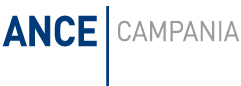 